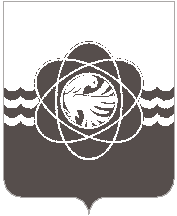     П О С Т А Н О В Л Е Н И Еот ___21.01.2019_____ № ___20_О присвоении адреса объектам адресации (ДПК «Черемушка»)В соответствии с Федеральным законом от 28.12.2013 № 443-ФЗ                       «О Федеральной информационной адресной системе и о внесении изменений в Федеральный закон «Об общих принципах организации местного самоуправления в Российской Федерации», п. 27 ч. 1 ст. 16 Федерального закона от 06.10.2003               № 131-ФЗ «Об общих принципах организации местного самоуправления в Российской Федерации», постановлением Правительства Российской Федерации от 22.05.2015 № 492 «О составе сведений об адресах, размещаемых в государственном адресном реестре, порядке межведомственного информационного взаимодействия при ведении государственного адресного реестра, о внесении изменений и признании утратившими силу некоторых актов Правительства Российской Федерации», ст. 6 Устава муниципального образования «город Десногорск» Смоленской области, решением Десногорского городского Совета от 03.03.2015 № 71 «Об утверждении Правил присвоения, изменения и аннулирования адресов на территории муниципального образования «город Десногорск» Смоленской области» и в результате проведенной инвентаризацииАдминистрация муниципального образования «город Десногорск» Смоленской области постановляет:1. Присвоить адреса следующим объектам адресации:1.1. Садовому дому с кадастровым номером 67:17:0081801:242, расположенному по адресу: Смоленская область, г. Десногорск, ДПК «Черемушка» присвоить адрес: Российская Федерация, Смоленская область, городской округ город Десногорск, город Десногорск, тер. ДПК Черемушка, строение 53.1.2. Садовому дому с кадастровым номером 67:26:0011601:34, расположенному по адресу: Смоленская область, г. Десногорск, ДПК «Черемушка» присвоить адрес: Российская Федерация, Смоленская область, городской округ город Десногорск, город Десногорск, тер. ДПК Черемушка, строение 27.1.3. Садовому дому с кадастровым номером 67:26:0011601:38, расположенному по адресу: Смоленская область, г. Десногорск, ДПК «Черемушка» присвоить адрес: Российская Федерация, Смоленская область, городской округ город Десногорск, город Десногорск, тер. ДПК Черемушка, строение 35.1.4. Зданию бани с кадастровым номером 67:26:0011601:36, расположенному по адресу: Смоленская область, г. Десногорск, ДПК «Черемушка» присвоить адрес: Российская Федерация, Смоленская область, городской округ город Десногорск, город Десногорск, тер. ДПК Черемушка, строение 35/1.2. Комитету по городскому хозяйству и промышленному комплексу Администрации муниципального образования «город Десногорск» Смоленской области (Д.В. Джалбурова) внести в течение трех рабочих дней адреса объектов адресации в Государственный адресный реестр.3. Отделу информационных технологий и связи с общественностью          (Н.В. Барханоева) настоящее постановление разместить на официальном сайте Администрации муниципального образования «город Десногорск» Смоленской области в сети Интернет.4. Контроль исполнения настоящего постановления возложить на председателя Комитета по городскому хозяйству и промышленному комплексу Администрации муниципального образования «город Десногорск» Смоленской области Е.Н. Котухова.Глава муниципального образования«город Десногорск» Смоленской области          		                            А.Н. Шубин